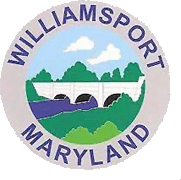 Town of WilliamsportRequest for Proposals 2023-02 Billy Doub Park Sidewalk ProjectSCOPE OF ADDENDUM #4 – March 7, 2023The following items constitutes the Town’s response to questions presented by one of the potential companies submitting a bid.  These items must be considered and addressed within submitted bids.  Bid submissions not incorporating these addenda will be subject to rejection.  Revision 10:  Remove all references to the due date for sealed submitted bids to be due on Friday, March 3, 2023, and replace with the submission due date & time of Friday, March 17, 2023, at 3:30pm.Revision 11:  Add the following Item to Section III. Scope of Work; O. The contractor will need to excavate the existing blacktop and other materials at the “landing” for the Concession Stand to a depth necessary to allow for compaction of the subbase, installation of 4 inches of compacted gravel and then for a 4” thick concrete “landing” to be built.  The current “step” at this location will be removed and a small wall will be constructed in its place.  The roof covering the ”landing” will be removed prior to the start of work and replaced by the Town following the completion of sidewalk work included in this Request for Proposals.  The Town will be responsible to construct a safety rail from the existing safety rail to the Concession Stand entrance once work has concluded on this Request for Proposals.***** A signed copy of this addendum must accompany your bid submission *****Respectfully,Chad P. Rooney, MBA, CBO Town ManagerSubmitting Contractor:  										Authorized Representative Name:  									Date:  													Authorized Representative Signature